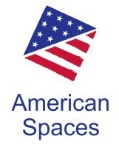 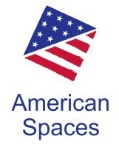 “Democracy alone, of all forms of government, enlists the full force of men's enlightened will”.  Franklin D. Roosevelt (1941)International Day of Democracy is celebrated annually on September 15th to review the state of democracy in the world. This toolkit contains various resources that can be used to develop activities and programs about Democracy, Elections, Combat Disinformation and Civic Engagement.  Though the United Nations has not yet determined their theme for 2018, we will forward that as soon as it is announced. Programming Kits Fighting Corruption (Debate Kit) Leadership Cafe (Debate Kit)True or False? Assessing the News (Debate Kit) Expressing Freedom (Smithsonian Museum of American History)Civic Engagement (Civil Society Certifications Curriculum)Countering Disinformation (Kits and resources)Democracy and Good Governance (Articles/Videos)Good Governance (Share America articles and videos) Democracy (ShareAmerica articles and videos) Democracy, Human Rights and Governance (USAID articles) Elections (Articles) Electoral Systems around the World22 Countries Where Voting Is Mandatory The Growing Power of Young People (Share America article)Other Resources in English 2030 Agenda for Sustainable Development (Goal 16)UN webpage on DemocracyFreedom House (Watchdog Organization on Democracy and Freedom)Transparency International (Organization to Combat Global Corruption)Printable Materials/Publications Democracy in BriefAmerican Citizenship Freedom of Expression at a GlanceDeclaration of the Rights of Man (France, 1789) Teaching and Learning Materials What is a Democracy? (Lesson plan with video) Building Global Citizenship through Intercultural Language    Teaching (American English Webinar) About the USA—Units 5 to 9 (American English)Films/Videos (Democratic Process and Values) Mr. Smith Goes to Washington (1939) Lincoln (2012)Good Night, and Good Luck (2005)Dave (1993)State of the Union (1948)Why Ordinary People Need to Understand Power (TED Video 2014) The Unexpected Challenge of a Country’s First Election (TED 2016)Brazilian Webpages on Participatory Democracy and ElectionsPortal da Transparência (Monitors public expenditures) TSE Estatísticas do Eleitorado - (Provides election statistics)O Que Pensam os Presidenciáveis (Article with candidate chart)Acesso à Informação (Brazilian “Freedom of Information” Law) Eleições 2018 (Official page by Superior Electoral Court)Projeto Politiquê (Platform to engage young people)Lei das Eleições (Article)  Other Resources in PortugueseTransparência Brasil (Brazilian Watchdog Organization on Democracy and Social Monitoring) Politize  (promotes political education) Sala de Democracia Digital (FGV Observatory) Jovens Aptos a Votar Cai 14% em 4 Anos, Informa TSE  (article) Projeto Redirigir – Letramento Digital (Activities for Teachers) e-Democracia (Chamber of Representatives’ platform to increase public participation in the legislative process) Liberdade de Expressão nos EUA e no Brasil (Article) Guia do Eleitor (Website with various articles) Cartilha “Acesso à Informação Pública” (Publication on Brazilian “Freedom of Information” Law)Cidade 50-50: Todas e Todos pela Igualdade (Platform to map the 2016 Brazilian municipal election candidates) Brazilian Fact-Checking Websites:Fato ou Fake Boatos.org Agência LupaSuggested Activities for Engagement:Organize a conversation club on a related theme, or based on responses to several of the short videos aboveUse a debate with students to discuss civic engagement, voter responsibility, detecting and combatting disinformation, and youth participation in elections.Invite local contacts from academia, Civil Society Organizations, election officials or journalists to speak with parents and students about their impressions and views.